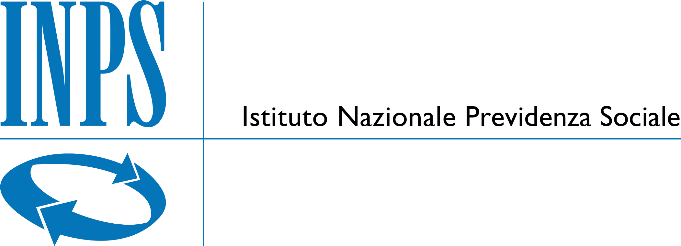                     Direzione Regionale SardegnaViale Armando Diaz 35 09125 – CAGLIARIC.F. 80078750587 - P.IVA 02121151001Il personale di vigilanza attualmente impegnato presso gli uffici e le strutture dell’INPS siti in Sardegna, è il seguente:A tali dipendenti si applica il CCNL Istituti di Vigilanza Privata e Servizi Fiduciari ISTITUTO NAZIONALE PREVIDENZA SOCIALEDirezione regionale SARDEGNAAllegato 10 al Disciplinare di Gara ELENCO DEL PERSONALE DELLA VIGILANZA ATTUALMENTE IMPEGNATO PRESSO GLI UFFICI E LE STRUTTURE DELL’INPS IN REGIONE SARDEGNAProcedura aperta di carattere comunitario, ai sensi dell’art. 60, del D.Lgs. 50 del 18 aprile 2016, volta all’affidamento del «Servizio di vigilanza presso gli immobili della Direzione Regionale Sardegna dell’INPS» per la durata di 48 mesi, da aggiudicare con il criterio dell’offerta economicamente più vantaggiosa, ai sensi dell’art. 95 del D.Lgs. 50/2016. CIG: Risorsa n.Livello di inquadramentoScatti di anzianitàMonte ore settimanaleRetribuzione mensile lorda146401385,66246401385,66346401385,66451401216,39545401364,53636401698,09743401322,27841401500,01943401322,271046251411,321151201240,631244251369,06134648.751411,321446201411,321546251411,321645121390,19174181369,06184548.751390,191941251298,512041301298,512141401278,882261401072,35